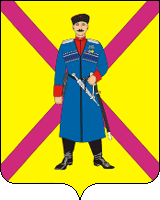 АДМИНИСТРАЦИЯ СРЕДНЕЧЕЛБАССКОГО СЕЛЬСКОГОПОСЕЛЕНИЯ  ПАВЛОВСКОГО РАЙОНАРАСПОРЯЖЕНИЕ             07.11.2018г. 				                      № 76-рпосёлок ОктябрьскийО назначении ответственного лица за организацию работы«телефона доверия» в период проведения II  этапа акции «Сообщи, где торгуют смертью».         На основании  письма Администрации муниципального образования Павловский район от  07.11.2018 года  № 01-15-02/6471, в период с 12 по 23 ноября  2018 года проводится  второй этап Общероссийской акции  «Сообщи, где торгуют смертью».  В целях получения оперативно - значимой информации о фактах незаконного потребления наркотиков, совершенствования эффективности работы по профилактике наркомании, лечения и реабилитации наркозависимых граждан:Назначить Мухина Ивана Алексеевича, специалиста  I категории администрации  Среднечелбасского сельского поселения Павловского района, ответственным лицом за организацию работы «телефона доверия» для приема обращений граждан.Определить «телефон доверия»: 8(86191) 3-74-70Составить график дежурств на выделенном телефоне (приложение № 1).Завести журнал приема звонков (приложение № 2).Информировать население о проведении с 12 по 23 ноября  2018 года второго этапа  Общероссийской акции « Сообщи, где торгуют смертью».Контроль за выполнением настоящего распоряжения оставляю   за собой.Распоряжение вступает в силу со дня его подписания.Глава Среднечелбасского сельского поселения Павловского района                                                             В.А.ЖукОзнакомлен   ________________________                         _____________ГРАФИКприема звонков на «телефон доверия»с 12 по 23 ноября 2018 года.Глава Среднечелбасского сельского поселения Павловского района                                                             В.А.ЖукЖУРНАЛучета обращений граждан по факту незаконной продажи  алкогольной, табачной продукции и фактов  незаконного распространения наркотических средств.Глава Среднечелбасского сельскогопоселения Павловского района                                                                 В.А.ЖукПРИЛОЖЕНИЕ №  1к распоряжению администрацииСреднечелбасского сельского                                                              поселения Павловского районаот  ____________  № ____________№п/пДата приемаВремя приема звонковПоступившая информация1.12.11.2018г.8.00-17.00перерыв: 12.00-13.002.13.11.2018г.8.00-17.00перерыв: 12.00-13.003.14.11.2018г.8.00-17.00перерыв: 12.00-13.004.15.11.2018г.8.00-17.00перерыв: 12.00-13.005.16.11.2018г.8.00-17.00перерыв: 12.00-13.001.19.11.2018г.8.00-17.00перерыв: 12.00-13.002.20.11.2018г.8.00-17.00перерыв: 12.00-13.003.21.11.2018г.8.00-17.00перерыв: 12.00-13.004.22.11.2018г.8.00-17.00перерыв: 12.00-13.005.23.11.2018г.8.00-17.00перерыв: 12.00-13.00ПРИЛОЖЕНИЕ №  2к распоряжению администрацииСреднечелбасского сельского                                                              поселения Павловского районаот  ____________  № ____________№п\пФ.И.О.Адрес обратившегосяИнформацияПринятые меры1.2.3.4.5. 6. 7.